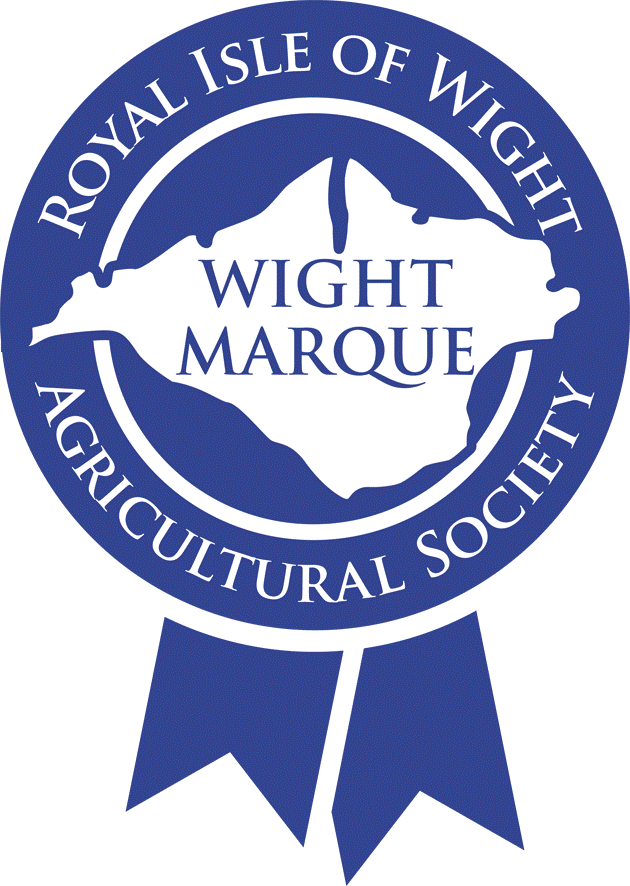 Royal Isle of Wight Agricultural SocietyRegistered Charity Number: 249519Shide Meadows CentreShide RoadNewportIsle of WightPO30 1HRTel: 0845 226 9098Email: riwas@naturalenterprise.co.ukRIWAS Wight Marque Application Please read the accompanying Guide to the RIWAS Wight Marque and the attached Licence Agreement before completing this form.Please answer all questions and use BLOCK CAPITALS and black ink for hand-written applications.If you require any assistance or advice during the completion of this form, please contact the RIWAS Office at the above address.YOUR CONTACT DETAILSYOUR BUSINESSPlease confirm your current business turnover as shown in your latest set of Annual/Audited Accounts£10,000 							□		£10,001 to £100,000						□		£100,001 to £500,000						□		£500,001							□For processors, wholesalers, sellers and other businesses this should be for each establishment / outlet.Please summarise the activities of your farm or business of your farm or business* (in approx. 50 words) for use in marketing and advertising e.g. website*One application per establishment / outletPlease tick the boxes for the categories of produce you wish to be licensed to use the RIWAS Wight Marque.PRIMARY PRODUCERSPlease list the specific items that you wish to be licensed to use the RIWAS Wight Marque – see Scheme Criteria (in Schedule 1)PROCESSORSFor your processed product to qualify for the Wight Marque 51% of the ingredients must come from Wight Marque accredited primary producers. Please see list of current accredited produce on following pages. If the ingredients are not available locally the product must be wholly processed and packaged on the Isle of Wight.HOSPITALITY – WHOLESALERS - SELLERSIf you sell or serve RIWAS Wight Marque produce which you have not grown, reared, caught or brewed yourself, please tick the relevant products. This should be listed for each specific establishment. (See Scheme Criteria in Schedule 1)To achieve standard Wight Marque 5 a minimum of 5 products.     To achieve Gold Wight Marque a minimum of 10 products.          N.B. Each product is counted individually i.e. The Tomato Stall Ketchup = 1, The Tomato Stall Passata = 1, Goddard’s Ducks Folly Ale = 1, Goddard’s Starboard! = 1, Gallybagger Cheese = 1 for a total of 5.Please feel free to add any further details you feel necessary.DECLARATION AND UNDERTAKINGThe Applicant must sign the following declaration agreeing, if accepted into the Scheme to abide by the conditions of use of “The RIWAS Wight Marque”.Failure to comply with this declaration and undertaking, the Licence Agreement and/or any authorised use of the Marque may result in termination of use of the Marque and exclusion from the Scheme.The Applicant declare and undertakes as follows:a) All my/our produce specified in the above document and which will carry the Marque, is either grown, reared, caught, brewed or processed on the Isle of Wight (for Primary Producers); orb) A minimum of 5 or 51% of total products (standard) or 10 or 75% of total products (Gold) of my suppliers are members of the RIWAS Wight Marque Scheme (for Processors, Wholesalers, Sellers or Hospitality Businesses)I/we will ensure that all produce that has been awarded the Marque shall be clearly labelled with the Marque and segregated from other produce.As a producer/business, I/we operate in accordance with Trading Standards, Environmental Health, Animal Welfare Standards, and any other relevant UK and European licensing and legislation.I/we understand that acceptance into the Scheme is subject to initial and periodic visits to my/our farm/business by a representative or appointee of Isle of Wight County Show Ltd.I/we acknowledge that an annual fee will be charged (after any introductory offer) according to turnover as specified out in the Marque guide, and this fee will be paid promptly by me/us.I/we must not provide untrue or misleading information to the Isle of Wight County Show Ltd.I/we will ensure that the products carrying the Marque will confirm to the Criteria at all times.As a user of the Marque, I/we will immediately inform Isle of Wight County Show Ltd or its advisors if I/we are unable to meet any of the above conditions at any time.I/we recognise that there may be instances where determination of acceptance of product(s) into the scheme is complex or controversial. I/we understand that any acceptance into the Scheme (whether of our products or those of third parties) is at the absolute discretion of RIWAS and Isle of Wight County Show Ltd and that any decision of RIWAS and Isle of Wight County Show Ltd is final.I/we agree to immediately withdraw my/our produce from the Scheme if required to do so by Isle of Wight County Show Ltd.I/we acknowledge that once accepted by Isle of Wight County Show Ltd, this Application form together with the attached Criteria, the non-exclusive Licence Agreement, the Certificate and all the appendices thereto, form the entire Agreement between Isle of Wight County Show Ltd and I/we accept all the terms thereof.I/we declare that I/we have read the above and fully understand the above declaration and the attached Criteria and the Licence Agreement and, if accepted, we will perform and abide by all terms and conditions of the entire Agreement at all times.FOR RIWAS USE ONLYSCHEDULE 1 – Scheme CriteriaProcessed Products Wholesalers and Retailers Hotel, Restaurants, Other Hostelries and Hospitality Businesses Supporting Businesses and OrganisationsFull Name of Applicant(to appear on website andcertificate)Main contact (if different)Title: □ Mr      □ Mrs      □ Miss      □   Other ____________________________Role:   Correspondence Address: Tel: Mobile: E-mail: Website:  Legal status: (e.g. company, sole trader, partnership) Defra Holding Number: (if applicable) Name of last EHO that visited your premises: (if applicable) PRIMARY – please be as specific as possible e.g. apples, plums, beef, lamb, milk, eggs, honey etc.PROCESSED GOODS FROM YOUR PRIMARY PRODUCE – e.g. pies, chutneys, jamsPlease be as specific as possible e.g. Briddlesford Farm Milk, Bunbury Bees Honey, Brownrigg’s Bacon etc.Briddlesford Farm – MilkGodshill Orchards – Apricot CoulisBriddlesford Farm – Isle of Wight MilkGodshill Orchards – Cherry WineBriddlesford Farm – CaerphillyGreen Barn Dairy Goats – Soft Briddlesford Farm – GoudaGreen Barn Dairy Goats – Rind RipenedBriddlesford Farm – HalloumiGreen Barn Dairy Goats – Goats MilkBriddlesford Farm – CheddarGreen Barn Dairy Goats – KefirBriddlesford Farm – Butter Hazelgrove Eggs – EggsBriddlesford Farm – Cream Island Roasted – CoffeeBriddlesford Farm – Clotted CreamIsland Roasted – Wight Label TeaBriddlesford Farm – FetaIsland Brewery – Wight DiamondBriddlesford Farm – Rose VealIsland Brewery – Wight ChristmasBrownrigg’s – Meat CutsIsland Brewery – Nipper BitterBrownrigg’s – Bacon Island Brewery – Wight GoldBrownrigg’s – SausagesIsland Brewery – Yachtsmans AleBrownrigg’s – BeefIsland Brewery – Wight KnightBrownrigg’s – PorkIsland Brewery – Vectis VenomBrownrigg’s – Bacon (smoked back & streaky)Isle of Wight Cheese – Gallybagger Brownrigg’s – Bacon (unsmoked back & streaky)Isle of Wight Cheese – Isle of Wight SoftBrownrigg’s – LambIsle of Wight Cheese – Blue SlipperBrownrigg’s – TurkeyIsle of Wight Cheese – BorthwoodBrownrigg’s – DuckIsle of Wight Cheese – Isle of Wight BlueBrownrigg’s – ChickenIsle of Wight Deer Farm – VenisonBrownrigg’s – GooseIsle of Wight Mushrooms – MushroomsBrownrigg’s – GameIsle of Wight Distillery – Mermaid GinBrownrigg’s – EggsIsle of Wight Distillery – Mermaid Pink GinBrownrigg’s – StrawberriesIsle of Wight Distillery – Mermaid VodkaBrownrigg’s – New PotatoesIsle of Wight Distillery – HMS Victory GinBrownrigg’s – BeansIsle of Wight Distillery – HMS Victory RumBrownrigg’s – other seasonal vegetablesIsle of Wight Ice Cream Co. – Bubblegum DairyBunbury Bees – Honey Isle of Wight Ice Cream Co. – Banoffee DairyFlourish Flour – Flour Isle of Wight Ice Cream Co. – Candy Floss DairyGoddard’s – Ale of WightIsle of Wight Ice Cream Co. – Chip Cookie DoughGoddard’s – StarboardIsle of Wight Ice Cream Co. – Coffee DairyGoddard’s – Wight SquirrelIsle of Wight Ice Cream Co. – Choc ‘n’ OrangeGoddard’s – Fuggle-dee-dumIsle of Wight Ice Cream Co. – Coconut DairyGoddard’s – Planet LagerIsle of Wight Ice Cream Co. – Chocolate Fudge Brownie DairyGoddard’s – InspirationIsle of Wight Ice Cream Co. – Chocolate Fudge Brownie DairyGoddard’s – Ducks FollyIsle of Wight Ice Cream Co. – Cookie DairyGoddard’s – Puncheon PorterIsle of Wight Ice Cream Co. – Unicorn Dairy Sugared Unicorns & a Bubblegum RippleGodshill Orchards – CherriesIsle of Wight Ice Cream Co. – Unicorn Dairy Sugared Unicorns & a Bubblegum RippleGodshill Orchards – Cherry JuiceIsle of Wight Ice Cream Co. – White Choc & Raspberry DairyGodshill Orchards – Cherry JamIsle of Wight Ice Cream Co. – White Choc & Raspberry DairyGodshill Orchards – Cherry CoulisIsle of Wight Ice Cream Co. – Banana & Honeycomb VeganGodshill Orchards – ApricotsIsle of Wight Ice Cream Co. – Banana & Honeycomb VeganGodshill Orchards – Apricot JamContinued on next page…Isle of Wight Ice Cream Co. – Honeycomb DairyTipsy Wight – Spiced Pear Vodka LiqueurIsle of Wight Ice Cream Co. – Mint Choc ChipTipsy Wight – Wild Garlic VodkaIsle of Wight Ice Cream Co. – Rum & RaisinTipsy Wight – Wild Plum Vodka LiqueurIsle of Wight Ice Cream Co. – Salted CaramelTipsy Wight – Beech Leaf Vodka LiqueurIsle of Wight Ice Cream Co. – Strawberry DairyTipsy Wight – Blackcurrant Vodka LiqueurIsle of Wight Ice Cream Co. – Triple ChocolateTipsy Wight – Wild Mint & Cucumber Vodka LiqueurIsle of Wight Ice Cream Co. – Toffee CrunchTipsy Wight – Wild Mint & Cucumber Vodka LiqueurIsle of Wight Ice Cream Co. – Toffee CrunchTipsy Wight – Cherry Vodka LiqueurIsle of Wight Ice Cream Co. – Vanilla DairyTipsy Wight – Chilli VodkaIsle of Wight Ice Cream Co. – Chocolate Brownie VeganTipsy Wight – Crabapple Vodka LiqueurIsle of Wight Ice Cream Co. – Chocolate Brownie VeganTipsy Wight – Damson Vodka LiqueurIsle of Wight Ice Cream Co. – Salted Caramel VeganTipsy Wight Elderflower Vodka LiqueurIsle of Wight Ice Cream Co. – Vanilla VeganTipsy Wight Hazelnut Vodka LiqueurIsle of Wight Ice Cream Co. – Wild Berries VeganThe Fruitbowl – Jams (any variety)Living Larder – any seasonal vegetables (each count as one)The Tomato Stall – Fresh TomatoesLiving Larder – any seasonal vegetables (each count as one)The Tomato Stall – Tomato KetchupMinghella – Banana Smoothie The Tomato Stall – Tomato JuiceMinghella – Blackcurrants & CreamThe Tomato Stall – Tomato PassataMinghella – Cappuccino CoffeeThe Tomato Stall – Tomato Chilli JamMinghella – Chocolate BlissThe Tomato Stall – Oak Roasted TomatoesMinghella – Cookies ‘n’ CreamThe Tomato Stall – Slow Roasted TomatoesMinghella – Cremino Buono 70th Anniversary FlavourThe Tomato Stall – Tomato RelishMinghella – Cremino Buono 70th Anniversary FlavourThe Tomato Stall – Tomato ChutneyMinghella – Crushed Strawberries & CreamThe Tomato Stall – Pure Sunshine JuiceMinghella – Crushed Walnuts & Maple SyrupThe Tomato Stall – Oak Smoked Tomato BalsamicMinghella – Lemon MeringueWight Crystal – Still WaterMinghella – Mint Chocolate ChipWight Crystal – Sparkling WaterMinghella – Old English ToffeeWight Crystal – Ginger BeerMinghella – Oriental Ginger & HoneyWight Crystal – Red Apple & ElderflowerMinghella – Our Famous Vanilla BeanWight Crystal – Traditional LemonadeMinghella – Rum Soaked RaisinWild Island – Basil & BalsamicMinghella – Seaspray Salty CaramelWild Island – Bay & Juniper Balsamic DressingMinghella – Tropical CoconutWild Island – Blackberry Balsamic DressingMinghella – Apple CrumbleWild Island – Lemongrass & Ginger Chilli OilMinghella – Banana SmoothieWild Island – Chilli OilMinghella – Black Cherries & KirschWild Island – Raspberry Balsamic DressingMinghella – Brown BreadWild Island – Raspberry VinegarMinghella – Fudgey SundaeWild Island – Chilli Cherry DrizzleMinghella – Honeymoon DreamWild Island – Rosemary & Garlic Dressing & MarinadeMinghella – Pistachio SicilianoWild Island – Rosemary & Garlic Dressing & MarinadeMinghella – Raspberry PavlovaWild Island – Spiced FigMinghella – Raspberry Ripple RomanceWild Island – Raspberry DressingMinghella – Cream TeaseWild Island – Rosemary & Garlic Dressing & MarinadeMinghella – Low Sugar ChocolateWild Island – Rosemary & Garlic Dressing & MarinadeMinghella – Low Sugar VanillaWild Island – Rosemary Infused Cold Pressed Rapeseed OilMinghella – Gin & Pink Grapefruit SorbetsWild Island – Rosemary Infused Cold Pressed Rapeseed OilMinghella – Mango Alphonso SorbetWild Island – Honey & ThymeMinghella – Raspberry SorbetWild Island – Piri Piri Dressing & MarinadeTipsy Wight – Hedgerow Vodka LiqueurWild Island – Cherry VinegarTipsy Wight – Honey & Lemon Vodka LiqueurWild Island – Salad Dressing Tipsy Wight – Lavender Vodka LiqueurWight Salt – SaltTipsy Wight – Medlar Vodka LiqueurIsland Jam Company – Jam ____________Tipsy Wight – Quince Vodka LiqueurIsland Jam Company – Chutney _________Tipsy Wight – Rhubarb & Vanilla Vodka LiqueurIsland Jam Company – Marmalade __________Tipsy Wight – Sloe Vodka LiqueurOther _______________________________Tipsy Wight – Spiced Honey Vodka LiqueurTotal:The Wight Marque is operated by Isle of Wight County Show Ltd (a company which is wholly owned by the Royal Isle of Wight Agricultural Society (RIWAS). The Licence Agreement for the Wight Marque is entered into with Isle of Wight County Show Ltd, and all references in this documentation to RIWAS should, where the context admits, be read as references to Isle of Wight County Show Ltd.All information on this form and other information provided during you use of the Wight Marque will be treated in the strictest confidence and will be confidential to RIWAS and Isle of Wight County Show Ltd and their advisors.This Application Form together with the Criteria and the Licence Agreement in Schedule 1 and separately attached Schedule 2 set out the contract between You and Isle of Wight County Show Ltd.Signed by the Applicant: (if the applicant is a limited company, by two directors, or a directors and the company secretary)Signed by the Applicant: (if the applicant is a limited company, by two directors, or a directors and the company secretary)First Signatory:      _____________________________________      _____________________________________                                                    PRINT NAMESecond Signatory (if applicable):       _____________________________________      _____________________________________                                                    PRINT NAMEDATE: DATE: Application approved by:                                           Position:Signature:Date:PLEASE NOTE:It is the intention of Isle of Wight County Show Ltd to require full adherence to the Scheme Criteria.  County Show Ltd’s decision as to whether an application, or any product within an application, qualifies for the Wight Marque shall be final.The stated aim of RIWAS in supporting the Wight Marque, and in its launch and operation by Isle of Wight County Show Ltd, is to encourage local producers and businesses supporting those producers.  If therefore there are products or businesses that strive to support local provenance but do not satisfy specific Scheme Criteria, the application will be objectively assessed to see if it can be included within the Scheme.   RIWAS will have a sub-committee of its Executive to consider any applications that are in question and that are referred to it by Isle of Wight County Show Ltd.  The RIWAS sub-committee will be responsible for adjudicating on any specific Criteria issues or concerns to ensure the spirit and rules of the Marque are maintained at all times and it will have discretion to approve an application/product or not, and set any additional requirements that will be required in respect of that application/product.    All produce must be grown, reared, caught, brewed and/or processed on the Isle of Wight (IOW) in accordance with the Scheme’s rules and Criteria.Membership of the Marque will be subject to regular audit visits.  It is currently anticipated that such visits will take place at least annually, but we may require additional and/or more frequent audits at our reasonable discretion.  All producers/businesses must operate in accordance with Trading Standards, Environmental Health, Animal Welfare Standards, and any other relevant UK and European licensing and legislation (for the avoidance of doubt, as such standards, rules, licensing and legislation is updated or amended from time to time).   Unprocessed Products                                                      Unprocessed Products                                                      Specified ProductsSpecified ProductsCriteria - Covers all raw food products from a single species/cropIsle of Wight Beef  Cattle should be fed a minimum of 80% IOW produced fodder, and grazed on the island for at least the last 6 months of its life and owned by a current RIWAS Marque Member.Your movement records may be checked to provide proof that your cattle have been grazed on the island for at least the last 6 months of its life. Your feed records may be checked to ensure that 80% (volume) of fodder is produced on the IOW. Isle of Wight Venison  Deer should be fed a minimum of 80% IOW produced fodder, and grazed on the island for at least the last 6 months of its life and owned by a current RIWAS Marque Member.Your movement records may be checked to provide proof that your deer have been grazed on the island for at least the last 6 months of its life. Your feed records may be checked to ensure that 80% (volume) of fodder is produced on the IOW. Isle of Wight Lamb Lambs should be fed a minimum of 80% IOW produced fodder, and grazed on the island for at least the last half of their lives and owned by a current RIWAS Marque Member. Your movement records may be checked to provide proof that your sheep have been grazed on the IOW for at least the last half of their lives. Your feed records may be checked to ensure that 80% (volume) of fodder is produced on the IOW. Isle of Wight Pork Pigs must have spent at least the last half of their lives on the IOW and be owned by a current RIWAS Marque Member. Whenever possible pigs should be fed on a locally sourced diet. You movement records may be checked to provide proof that your pigs have spent at least the last half of their lives on the IOW. You may be asked to demonstrate that you have, wherever possible, fed a locally sourced diet Isle of Wight Poultry Birds must have spent at least the last half of their lives on the IOW and be owned by a current RIWAS Marque Member. Whenever possible birds should be fed on a locally sourced diet. You movement records may be checked to provide proof that your birds have spent at least the last half of their lives on the IOW. You may be asked to demonstrate that you have, wherever possible, fed a locally sourced dietIsle of Wight Milk and Dairy ProductsMilk to be produced and processed on the IOW. Dairy products e.g. cheese, yoghurt, ice cream etc. to be processed on the IOW and consist of a minimum of 75% (volume) of produce from a current RIWAS Marque Member. You may be asked to demonstrate that the milk used has been sourced from an island dairy herd. Isle of Wight EggsMust be laid on the Island.You may be asked to demonstrate that the eggs used have been sourced from an island farm. Isle of Wight Grown Crops  - including trees and the produce falling in the following sub-categories: Outdoor Vegetables - Field scale and or  market 	garden grown, including vegetable plantsFruit crops - Soft and top fruit, including rhubarb.Protected cropping - Tunnels and glass houses 	e.g. tomatoes, peppers and strawberriesNursery Stock - Annuals and perennials, including 	bedding plants, trees, bulbs and vegetable 	plants.Cut flowers -Indoor and outdoor produced.     Miscellaneous - Holly, mistletoe, hops and wheat 	sheaves. All grown produce must spend a minimum of 75% of its growing life on the IOW and be owned by a current RIWAS Wight Marque Member.  Plugs that have been brought in must have traceability. You shall maintain documentation proving that the Produce was grown on the Island and on request, you shall allow the examination of such records.Isle of Wight Game Game must be shot or caught on the IOW by an authorised person. An authorised person must have the permission of the landowner to hunt and they must carry all the necessary licence(s) and permissions at any one time. Isle of Wight Fish Fish must be caught on the IOW by an authorised person. Farmed fish must be covered by a quality assurance Scheme. An authorised person must have the permission of the landowner to fish and they must carry all the necessary licence(s) and permissions at any one time. Isle of Wight Sea FishFish must be caught by vessels, registered or based in IOW harbours. All fish must be landed on the IOW.You may be asked to demonstrate that fish has been caught and landed on the island.  You must have relevant Harbour Authority permission to land the catch, and carry all necessary licence(s) & permissions.   CriteriaProcessed products Processed products must contain a minimum of 51% of product that has come from a RIWAS Marque member e.g. honey, sausages, hamburgers etc.Marque ingredients to be highlighted on labels and/or packaging.To be eligible suppliers must be current RIWAS Wight Marque members and produce sold must be clearly identified. Invoices and receipts of produce purchased may be checked. 51% shall mean by either weight or volume, whichever is the lower.   Cooked products Cooked products must contain a minimum of 51% of product that has come from a RIWAS Marque member e.g. pies, cakes etc.Marque ingredients to be highlighted on labels and/or packaging.To be eligible suppliers must be current RIWAS Wight Marque members and produce sold must be clearly identified. Invoices and receipts of produce purchased may be checked.  51% shall mean by either weight or volume, whichever is the lower.   Processed products  – ingredients not available to be sourced on the IslandProcessed products where the main ingredient is not grown, reared or commercially available on the island must be 100% processed on the island e.g. coffee, beer etc.  Availability will be assessed by RIWAS.Evidence of island processing will be sought and that those ingredients that are available on the Island are sourced on it.  CriteriaTo become a wholesale or retail member you must carry a minimum number of RIWAS Marque suppliers and/or products or a minimum % of your total products should be RIWAS Marque products.Two standards:Gold – to carry a minimum of 10 RIWAS Marque suppliers and/or products, or 75% of your total products should be RIWAS Marque products.Standard - carry a minimum of 5 RIWAS Marque suppliers and/or products, or 51% of your total products should be RIWAS Marque products.
Marque suppliers/products to be profiled.To be eligible suppliers must be current RIWAS Wight Marque members and produce sold must be clearly identified. Invoices, receipts or equivalent of produce purchased may be checked.CriteriaIf you wish to become a seller member you must use a minimum number of RIWAS Marque Suppliers and/or products or a minimum % of your menu must consist of RIWAS Marque products.Two standards:Gold – to sell a minimum of 10 RIWAS Marque products, or 75% of your menu should be RIWAS Marque products.Standard – to sell a minimum of 5 RIWAS Marque products, or 51% of your menu should be RIWAS Marque products.Marque suppliers/products to be profiled.To be eligible suppliers must be current RIWAS Wight Marque members and produce sold must be clearly identified. Invoices, receipts or equivalent of produce purchased may be checked.CriteriaGuidanceAny non-food related business and organisation who wish to support the Marque.Subject to an approved application at the discretion of the Licensor.  